Instrukcja logowanie do systemu POL-on2.KROK 1Proszę o utworzenie konta w MCL ( Moduł Centralnego Logowanie ).Wejść na stronę mcl.opi.org.pl kliknać w link „Zarejestruj się”.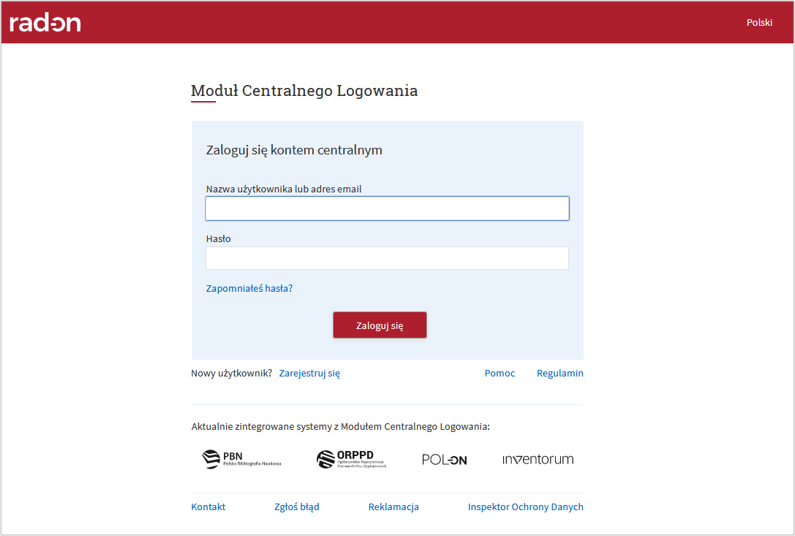 Wypełnić formularz rejestracyjny danymi:imię,nazwisko,e-mail,nazwa użytkownika,hasło, ( minimum 8 znaków składających się z: dużych i małych liter, oraz cyfry lub znaku specjalnego )Kliknąć żółty przycisk „Zarejestruj się”.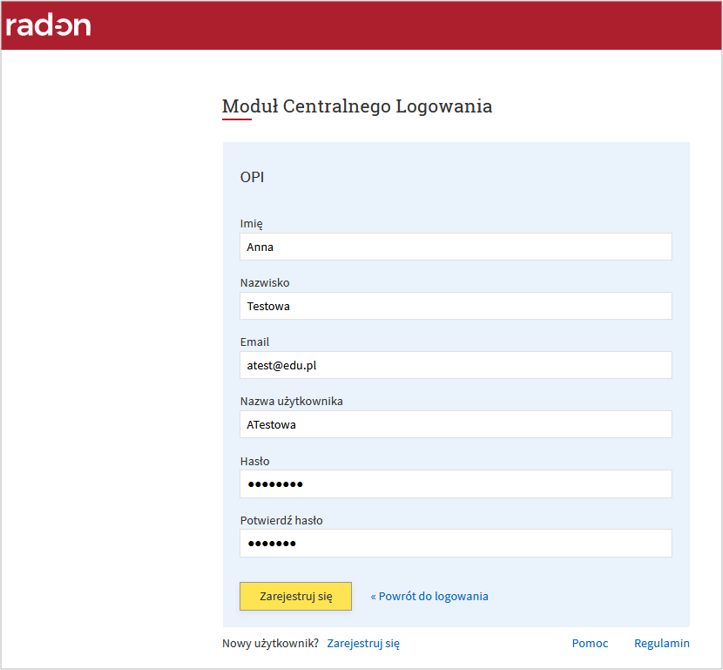 Zaakceptować regulamin widoczny na stronie.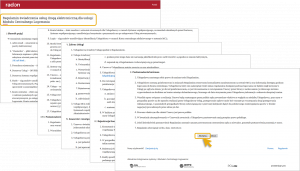 W wyniku wcześniejszych kroków zostanie przesłany automatyczny e-maila aktywacyjny na podany w formularzu adres e-mail. Odbierz e-mail i kliknij w link aktywacyjny celem potwierdzenia rejestracji i aktywacji konta MCL.Kliknij w link „Kliknij, aby kontynuować”. Dzięki temu Twój adres e-mail zostanie zweryfikowany, a konto MCL aktywne ( jeśli link „Kliknij, aby kontynuować” nie będzie widoczny trzeba kliknąć lub skopiować link, który będzie poniżej i wkleić go do przeglądarki Google Chrome lub FireFox.KROK 2.Przekazać informacji drogą e-mailową o założeniu konta na adres e-mail polon.ci@pw.edu.pl, dzięki tej informacji nastąpi połączenie kont między POL-on2 a MCL.Po połączeniu kont przyjdzie e-mail na podany przy logowaniu adres e-mail. W e-mailu będzie informację o potwierdzeniu połączenia kont, którą trzeba potwierdzić.KROK 3.Konto w POL-on2 zostało założone. Teraz można się zalogować do systemu POL-on2 klikając w link: https://polon2.opi.org.pl/home/loginPrzy logowaniu używamy Loginu i Hasła, które zostało podane przy zakładaniu konta w MCL.KROK 4.Dopisanie danych osoby, która utworzyła konto w POL-on2do pliku w SharePoint. W każdej Jednostce/Wydziale jest osoba dedykowana z dostępem do SharePointa.ODZYSKIWANIE HASŁAJeżeli użytkownik zapomniał hasła do systemu POL-on, należy wejść na stronę logowania w MCL: mcl.opi.org.pl i kliknąć w odnośnik Zapomniałeś hasła?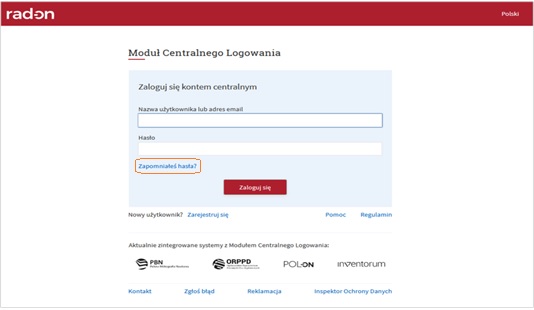 Następnie wprowadzić adres mailowy, który służył dotychczas do logowania się w systemie.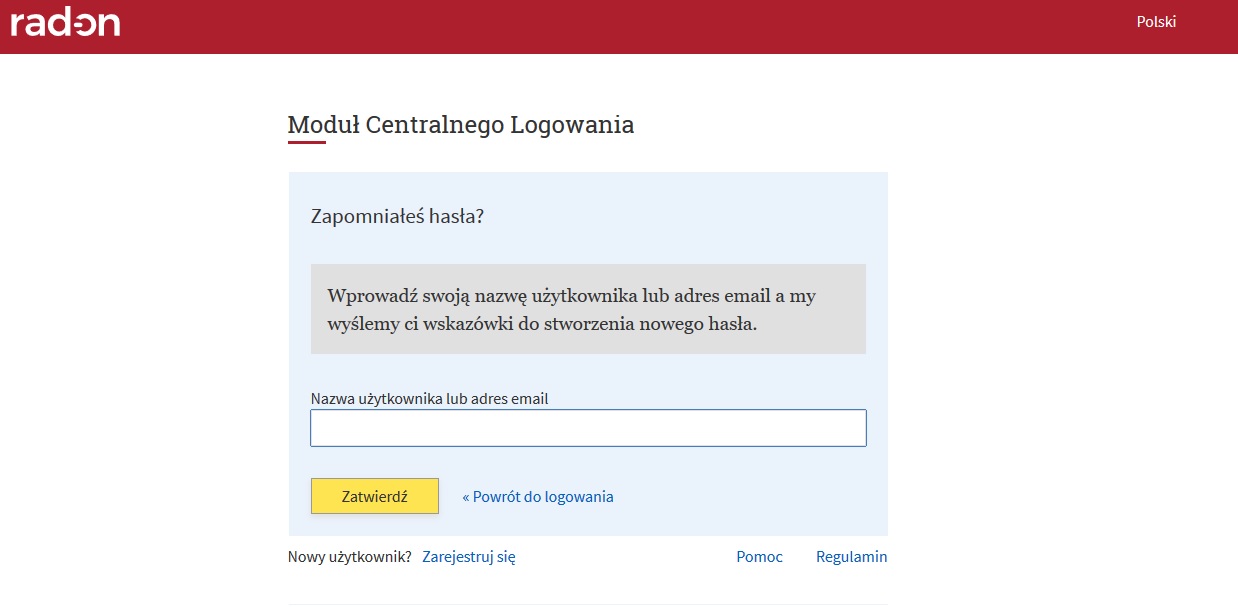 W kolejnym kroku na skrzynkę pocztową przychodzi wiadomość z linkiem do resetowania poprzedniego hasła z możliwością ustalenia nowego.W razie problemów lub pytań prosimy o kontakt e-mailowy: polon.ci@pw.edu.pl